Smiley-Status:	 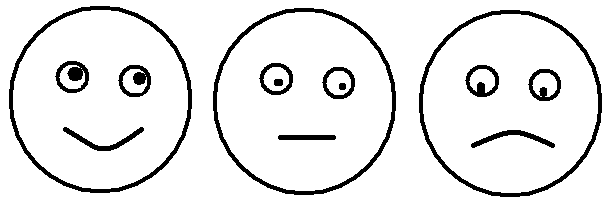 Lösungen Fitnesstest Nr. 5.5Diagnose-Durchgang1)	a) 				b) Es fehlen 10842)	Zwei Tage weniger 9 Stunden = 48 Stunden – 9 Stunden = 39 Stunden3)	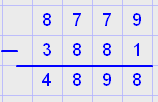 4)	189<191<19199<19919<19991Parallel-Durchgang1)	a) 				b) Es fehlen 11042)	Ein Tag und 19 Stunden = 24 Stunden + 19 Stunden = 43 Stunden3)	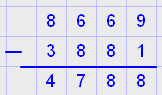 4) 	19711>17911>11917>917>719FitnesstestNr. 5.5Name: ...............................................................    Datum:.....................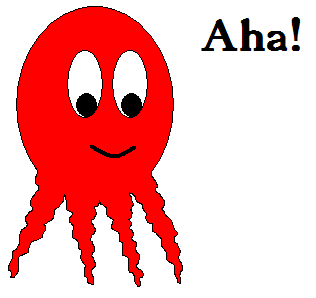 Aufgabe 1 – KopfrechnenBerechne im Kopf und schreibe nur das Ergebnis auf:

a) 				b) Wie viel fehlen von 916 zu 2000?Aufgabe 2 – Tage und StundenGib in Stunden an:  

		Zwei Tage weniger 9 Stunden.

Aufgabe 3 – Schriftlich subtrahierenBerechne schriftlich und unterstreiche das Ergebnis:   8779-3881=



Aufgabe 4 – Zahlen anordnenOrdne die Zahlen aufsteigend nach ihrer Größe, beginnend mit der Kleinsten. Verwende die Zeichen „<“ oder „>“191, 19919, 19991, 19199, 189Aufgabe 5 – nicht gestelltAufgabeThemaLerninteresse1Kopfrechnensehr groß 1--2—3—4--5 sehr gering2Tage und Stundensehr groß 1--2—3—4--5 sehr gering3Schriftlich subtrahierensehr groß 1--2—3—4--5 sehr gering4Zahlen anordnensehr groß 1--2—3—4--5 sehr gering5nicht gestelltsehr groß 1--2—3—4--5 sehr geringFitnesstest-ParalleldurchgangNr. 5.5Name: ...............................................................    Datum:.....................Aufgabe 1 – KopfrechnenBerechne im Kopf und schreibe nur das Ergebnis auf:

a) 				b) Wie viel fehlen von 896 zu 2000?Aufgabe 2 – Tage und StundenGib in Stunden an:  

		Ein Tag und 19 Stunden.
Aufgabe 3 – Schriftlich subtrahierenBerechne schriftlich und unterstreiche das Ergebnis:   8669-3881=


Aufgabe 4 – Zahlen anordnenOrdne die Zahlen absteigend nach ihrer Größe, beginnend mit der Größten. Verwende die Zeichen „<“ oder „>“719, 17911, 19711, 11917, 917Aufgabe 5 – nicht gestelltAufgabeThemaWissensstand1Kopfrechnensehr gut 1--2—3—4--5 sehr schlecht2Sachaufgabe mit Geldsehr gut 1--2—3—4--5 sehr schlecht3Schriftlich subtrahierensehr gut 1--2—3—4--5 sehr schlecht4Zahlen anordnensehr gut 1--2—3—4--5 sehr schlecht5nicht gestelltsehr gut 1--2—3—4--5 sehr schlecht